                                   «Новогодняя открытка»Цель: изготовление новогодней открытки.Задачи:1. научить изготавливать поздравительную открытку.2. развивать мелкую моторику, творческую фантазию.3. воспитывать трудолюбие, аккуратность.    Поздравительная открытка - маленький, но очень важный элемент любого праздника, ведь именно она создает неповторимую атмосферу торжества. А новогодняя открытка способна передать каждому, кто получил ее, чудесное ощущение сказки, чуда и детства. Вот и мы с ребятами в канун Нового года решили смастерить поздравительные открытки, чтобы порадовать своих родных.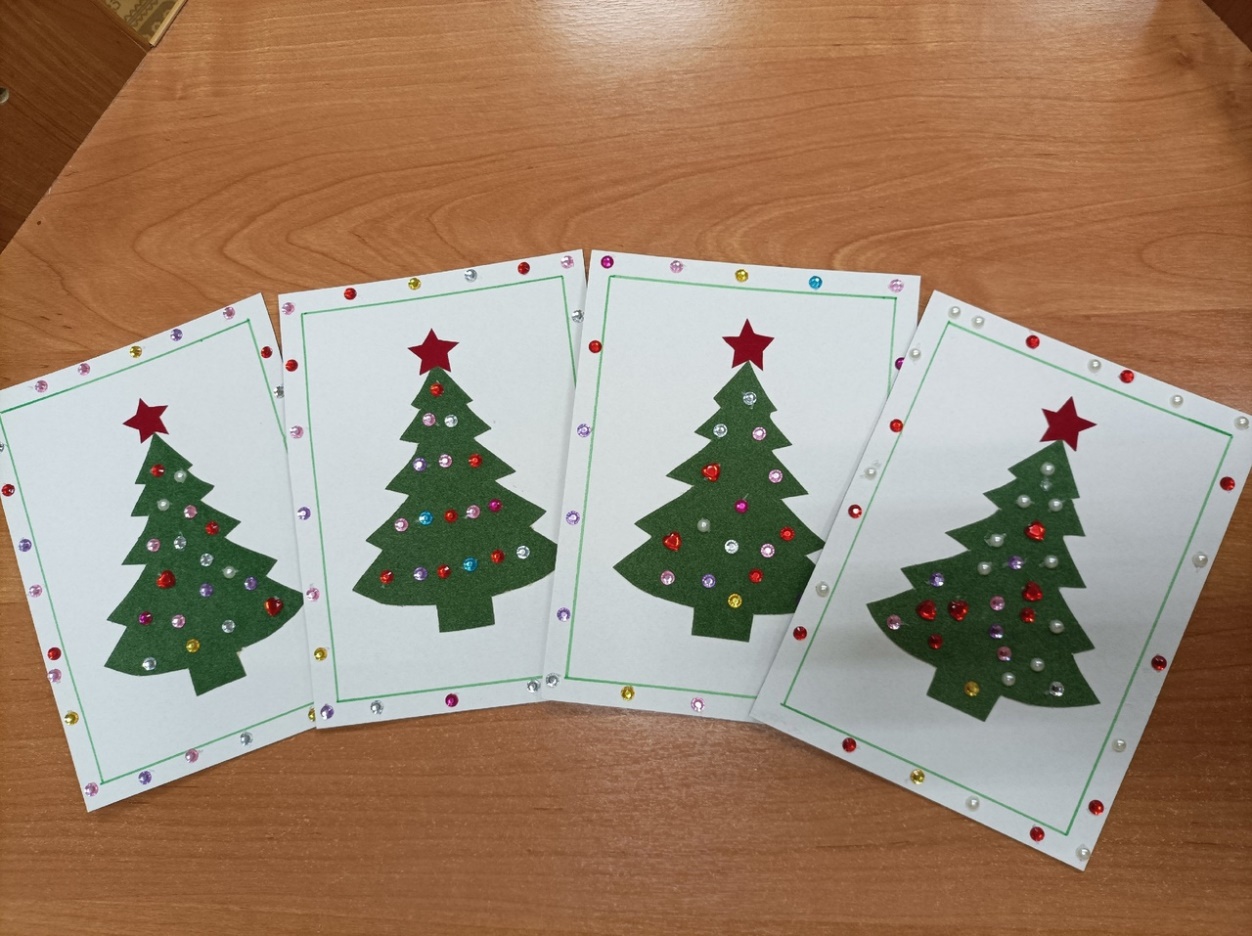 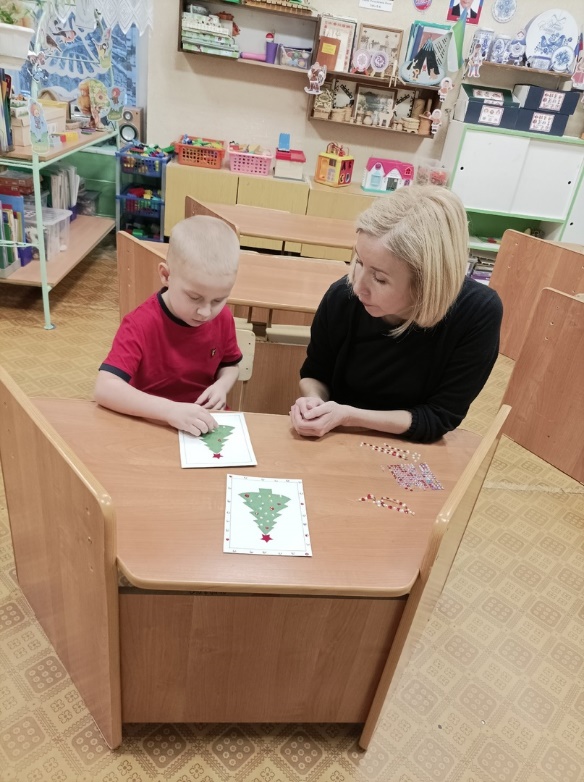 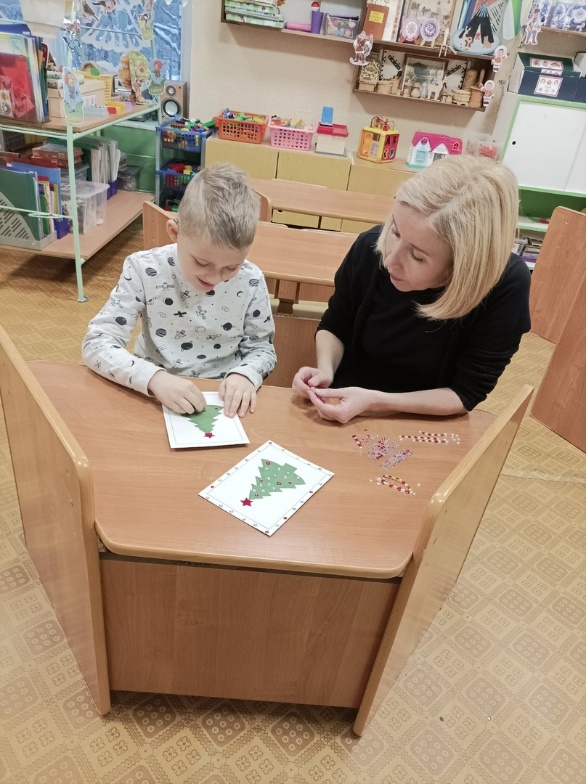 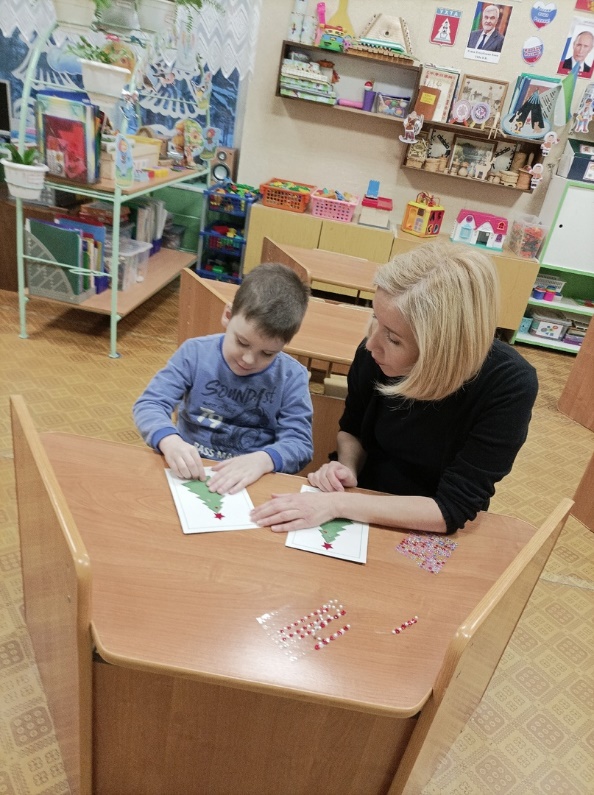 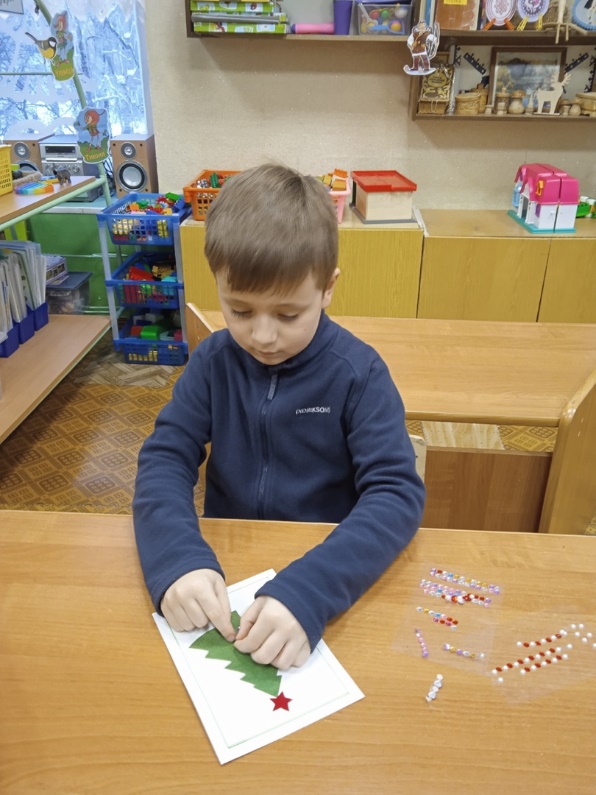 